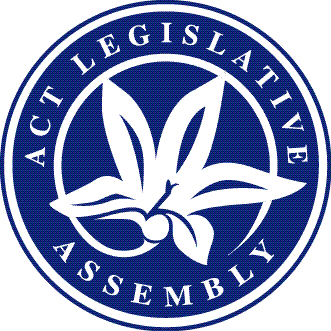 Matters of public importance—your Assembly @ workSitting of 27 August 2020Issue 13/2020Government BusinessIncludes business items presented to the Assembly by the Executive including bills, motions, and papersBill introducedElectricity Feed-in (Large-scale Renewable Energy Generation) Amendment Bill 2020Summary: This bill will amend the Electricity Feed-in (Large-scale Renewable Energy Generation) Act 2011 to disapply certain provisions that would otherwise delay the granting of feed-in tariff (FiT) entitlements to give effect to the outcomes of the renewables Auction 5. The amendments will enable the Minister to grant FiT entitlements to the auction winners immediately, rather than waiting for the day after the sixth sitting day after the relevant capacity release documentation is presented to the Assembly.A full record of the presentation speech can be accessed at Hansard.Bills debatedCity Renewal Authority and Suburban Land Agency Amendment Bill 2020Summary: This bill will amend the City Renewal Authority and Suburban Land Agency Act 2017 by including provisions in the Act to facilitate the process for revitalising the Sydney and Melbourne Buildings located within the City Renewal Precinct.Proceedings: Debate resumed on the bill on 27 August with all parties indicating support for the proposed legislation. The bill was agreed to in principle.The bill was passed by the Assembly without amendment.Electoral Amendment Bill 2018 Summary: This bill will amend the Electoral Act 1992 to prohibit property developers and close associates giving gifts to political entities and will place a prohibition on political entities accepting such gifts. The bill also amends the definition of gift and amends the timeframe for reporting of gifts received over the $1 000 threshold.Proceedings: Debate resumed on this bill on 27 August with further consideration in the detail stage. A number of amendments were moved by the Government, Opposition and ACT Greens.The amended bill was passed by the Assembly.Electricity Feed-in (Large-scale Renewable Energy Generation) Amendment Bill 2020Summary: This bill will amend the Electricity Feed-in (Large-scale Renewable Energy Generation) Act 2011 to disapply certain provisions that would otherwise delay the granting of feed-in tariff (FiT) entitlements to give effect to the outcomes of the renewables Auction 5. The amendments will enable the Minister to grant FiT entitlements to the auction winners immediately, rather than waiting for the day after the sixth sitting day after the relevant capacity release documentation is presented to the Assembly.Proceedings: Debate resumed on this bill following its presentation earlier in the day. The Opposition indicated its support for the proposed legislation and the bill was agreed to in principle. The bill was passed by the Assembly without amendment.Emergencies Amendment Bill 2020Summary: This bill will amend the Emergencies Act 2004 and a number of other Territory Acts to implement recommendations from the whole of ACT Government review of the effectiveness of the response to the 2019-20 bushfire season. The amendments contained in the bill primarily relate to the appointment of an emergency controller as well as the functions and powers of that position.Proceedings: Debate resumed on this bill on 27 August with all parties in the Assembly indicating support for the proposed legislation. The bill was agreed to in principle.The bill was passed by the Assembly without amendment.Public Interest Disclosure Amendment Bill 2020Summary: This bill will amend the Public Interest Disclosure Act 2012 to support a pro-disclosure culture and system that provides clarity to disclosers and disclosure officers and will require all disclosures under the Act to be forwarded to the ACT Integrity Commission. The amendments will also improve the integrity framework, reduce the scope of the Act and remove the overlap with the Integrity Commission Act 2019.Proceedings: The bill received the support of the ACT Greens when debate resumed on 27 August with the Opposition indicating it supported the bill in principle. The proposed legislation was agreed to in principle. During the detail stage a number of amendments, proposed by the Government, were agreed to.The amended bill was passed by the Assembly.Residential Tenancies Amendment Bill 2020Summary: This bill will amend the Residential Tenancies Act 1997, the Human Rights Commission Act 2005, the Uncollected Goods Act 1996 and the Residential Tenancies Regulation 1998 to improve protections for occupants by introducing new occupancy principles and by making those principles a mandatory part of every occupancy agreement. The bill will also clarify the difference between an occupancy agreement and a residential tenancy agreement and clarify the application of the occupancy framework to people who reside in residential parks.Proceedings: Debate resumed on this bill in the detail stage with a number of amendments moved by the Government being agreed to. The amended bill was passed by the Assembly.Sexuality and Gender Identity Conversion Practices Bill 2020Summary: This bill will prohibit certain practices aimed at changing a person’s sexuality or gender identity (conversion practices) with a view to protecting vulnerable people from harm. Proceedings: Debate resumed on this bill on 27 August with the Opposition indicating it would be seeking to have the proposed legislation referred to a committee of the Tenth Assembly. The bill was agreed to in principle. As forecast the Opposition moved its motion which was negatived. Debate in the detail stage continued with an amendment moved by the Government being agreed to and proposed amendments moved by the Opposition negatived.The amended bill was passed following a vote of the Assembly.Ministerial statementOn 27 August, the Treasurer provided the Assembly with an Economic and Fiscal Update. During the statement the Treasurer presented the following papers:ACT Jobs and Economic Recovery PlanEconomic and Fiscal Update—August 2020Supply Instrument and Authorisation of Payments—Explanatory NotesThe Leader of the Opposition also addressed the Assembly in relation to the ministerial statement.A full record of the debates and statements can be accessed at Hansard.Assembly BusinessIncludes any business relating to the establishment or membership of a committee or the proposed referral of a matter to a committee. It also includes business which proposes to amend, disallow, disapprove or declare void any instruments which are made under specific Acts agreed to by the Assembly. Assembly business also includes any notice or order of the day which deals with the administration of the Assembly or how the Assembly conducts its proceedingsMotion debatedA motion proposing an amendment to the final reporting date of the Select Committee on the COVID-19 Pandemic Response, of no later than 16 October 2020, was moved by the Opposition on 27 August. The motion also outlined that, should the committee determine not to prepare a final report, the Chair shall advise the Speaker in writing prior to 16 October 2020.The motion was agreed to by the Assembly without amendment.The full terms of the above motion can be found in the Minutes of Proceedings.Retiring MembersOn 27 August, the final sitting day programmed for the Ninth Assembly, Mrs Dunne and Ms Le Couteur made statements in relation to their upcoming retirement from the Assembly. The Leader of the Opposition, Chief Minister and Leader of the ACT Greens also spoke in relation to the Members’ retirement.A full record of the statements can be accessed at Hansard.Papers PresentedThe following papers of interest were presented on 13 August 2020:2019-20 Capital Works Program—Progress report—Year-to-date 31 December 2019Annual Reports (Government Agencies) Act—Statement of reasons for extension of time for presenting 2019-2020 annual reportsAssembly Budget Protocols—Agreement between the Speaker and the Chief Minister on budget and funding arrangements for the Office of the Legislative Assembly and Officers of the AssemblyAuditor-General’s Reports— 3/2020—Data Security—Government response6/2020—Transfer of workers’ compensation arrangements from Comcare—Ministerial responseCommercial waste reduction—Mixed-use areas—Response to resolution of the Assembly of 4 June 2020Functional Family Therapy—Child Welfare—Implementation updateOut of Home Care Strategy 2015-2020—A Step Up for Our Kids—One Step Can Make a Lifetime of Difference—UpdateReport on COVID-19 Measures for the period 1-31 July 2020 (Report No 4)—Presented pursuant to section 3 of the COVID-19 Emergency Response Act 2020Smoke and air quality—Development of a strategy—Government response to resolution of the Assembly of 13 February 2020Workplace Culture within ACT Public Health Services—Independent Review—Final Report—Biannual update on implementation of the recommendations—StatementA copy of the above papers can be found on the Assembly website.PetitionsThe following petitions were lodged on 27 August—Fraser West bus terminus—Reduction of bus usage—lodged by Mrs KikkertLive in Ya Lounge—Financial support proposal—lodged by Ms LeeProposed Turner Parklands bus layover—Proposed review of loss of parkland and visual amenity, traffic management and safety and noise and fumes—lodged by Miss C BurchProposed waste processing facilities in Fyshwick—Alternative sites—lodged by Ms LeeWatson pharmacy—Kerbside disability parking bays—lodged by Ms LeeWatson shops—Construction of pedestrian crossing across Windeyer Street—lodged by Ms Lee West Belconnen Waste Facility—Review of closure—lodged by Ms Le CouteurA copy of the petitions can be found on the Assembly Hansard site.Committee Activities Committee reports presented	Scrutiny Committee		Scrutiny Report 50	This report contained the committee’s comments on one bill, one piece of subordinate legislation, one national regulation, seven government responses and one private member’s response.COVID-19 Pandemic Response—Select Committee	Interim Report 4Health, Ageing and Community Services—Standing Committee	Report 12—Final Report on Child and Youth Protection Services (Part 1)Public Accounts—Standing Committee	Report 13—Inquiry into Auditor-General Report No 8 of 2018: Assembly of rural land west of CanberraCommittee statementsEconomic Development and Tourism—Standing Committee	The chair of the committee informed the Assembly that the committee had prepared a corrigendum to Report 9 entitled Inquiry into Building Quality. At the conclusion of the statement the chair presented the corrigendum.Integrity Commission—Standing Committee	The chair made a statement in relation to the performance of the ACT Integrity Commission since its full commencement on 1 December 2019. The statement was made in accordance with the resolution establishing the committee and the committee’s terms of reference.Justice and Community Safety—Standing Committee	The deputy chair made a statement in relation to the committee’s consideration of statutory appointments for the periods 1 January to 30 June 2019 and 1 January to 30 June 2020. At the conclusion of the statement the chair tabled the relevant schedules of statutory appointments for the specified periods.Public Accounts—Standing Committee	The chair made a statement in relation to the committee’s consideration of statutory appointments during 2018, 2019 and 2020. At the conclusion of the statement the chair tabled the relevant schedule of statutory appointments for the specified periods.The full text of the statement can be found on the Assembly Hansard site.Responses to committee reportEstimates 2019-2020—Select CommitteeReport—Appropriation Bill 2019-2020 and Appropriation (Office of the Legislative Assembly) Bill 2019-2020Recommendation 56—Update to Government responseRecommendation 99—Centre for Eating Disorders—Update to Government responsePapers presentedEducation, Employment and Youth Affairs—Standing Committee	Report 9—Youth Mental Health in the ACT—Recommendation 19—Timeline for completion of the Adolescent Mental Health Unit at the Centenary Hospital for Women and ChildrenRecommendation 48—Update on the 2018 position statement on eating disordersHealth, Ageing and Community Services—Standing Committee	Report 10—Report on Inquiry into Maternity Services in the ACTRecommendation 3—Canberra Maternity Options Service—Implementation Progress ReportMembers of the Legislative Assembly for the ACTElectorate of BrindabellaMs Joy Burch (Australian Labor Party)Mr Mick Gentleman (Australian Labor Party)Ms Nicole Lawder (Canberra Liberals)Mr Mark Parton (Canberra Liberals)Mr Andrew Wall (Canberra Liberals)Electorate of GinninderraMs Yvette Berry (Australian Labor Party)Ms Tara Cheyne (Australian Labor Party)Mrs Vicki Dunne (Canberra Liberals)Mrs Elizabeth Kikkert (Canberra Liberals)Mr Gordon Ramsay (Australian Labor Party)Electorate of KurrajongMr Andrew Barr (Australian Labor Party)Miss Candice Burch (Canberra Liberals)Ms Elizabeth Lee (Canberra Liberals)Mr Shane Rattenbury (ACT Greens)Ms Rachel Stephen-Smith (Australian Labor Party)Electorate of MurrumbidgeeMs Bec Cody (Australian Labor Party)Mr Jeremy Hanson CSC (Canberra Liberals)Mrs Giulia Jones (Canberra Liberals)Ms Caroline Le Couteur (ACT Greens)Mr Chris Steel (Australian Labor Party)Electorate of YerrabiMr Alistair Coe (Canberra Liberals)Mr Deepak Gupta (Australian Labor Party)Mr James Milligan (Canberra Liberals)Ms Suzanne Orr (Australian Labor Party)Mr Michael Pettersson (Australian Labor Party)Next SittingThe Assembly will meet again following the election for the Tenth Assembly.This document is produced by the Office of the Legislative Assembly for information.